First Name of Application CV No 1661712Whatsapp Mobile: +971504753686 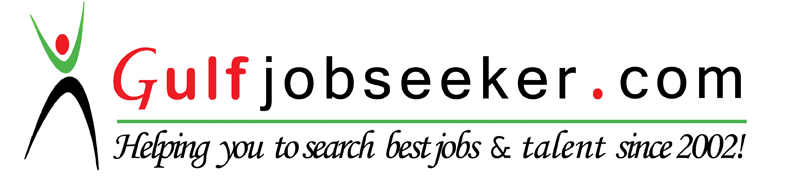 To get contact details of this candidate Purchase our CV Database Access on this link.http://www.gulfjobseeker.com/employer/services/buycvdatabase.phpObjective:To be part of a respected organization wherein I can make full use of my knowledge, abilities, and skills and be able to work in a challenging environment as well as to develop positive, productive and lasting relationship with superiors, colleagues, and client and be a valuable asset of the company.PROFESSIONAL EXPERIENCES:Teacher 1 Substitute Department of EducationCebu Province, Philippines July 1, 2015- August 29, 2015Prepare effective lesson plansPrepare and design instructional materials appropriate for every lessonsManage classroom, which includes supervising student behaviorEvaluate each student’s progress and adjusted strategies accordinglyPlanned and implemented remedial classes for children requiring additional assistance Worked closely with co-teachers and parentsParticipated in training programs and educational courses to keep up to date new teaching methods Compiles, maintains, and file all reports, records and other documents requiredProvide a classroom environment that is conducive to learningTeaches responsible citizenship and life skillsSupports activities of governmental and non-governmental organizationsGrade 4 Teacher Webville Children’s Learning CenterPakigne Minglanilla, Cebu City, PhilippinesJune 9, 2014- March 30, 2015Implements rule and regulationsPrepares effective lesson plans Checks/ records the attendance of the pupils/studentsKeeps parents informed on pupils progressTreats each student fairly Monitors, assesses and evaluates pupils progressMaintain harmonious relationship with fellow teacher and other school personnel as well as parents and other stakeholdersManage classroom, which includes supervising student behaviorCompiles, maintains, and file all reports, records and other documents requiredProvide a classroom environment that is conducive to learningTeaches responsible citizenship and life skillsStudent Teacher at 4th Grade and Special Education ClassSan Nicolas Elementary School, Cebu, PhilippinesJuly 8, 2013- September 26, 2013Participated in establishing goals and objectives for the classroomCreated and implemented lesson plansManages student behavior in the classroom and administer discipline Assessed students needsMonitor each child’s daily attendanceEnsure the safety of the learnersFacilitate communicationAssist in social skillsTreats each student fairly Assistant TeacherThree H Childhood AcademyLabangon, Cebu City, PhilippinesJune 2008- April 2011Assist the classroom teacher by giving lessons for studentsSupervise student’s activitiesAssist in preparing instructional materials for teachingEvaluate and supervise student’s assignment Responsible for classroom cleanliness Prepared classroom displayEnsure the safety of the learnersAssist in social skillsEDUCATIONAL BACKGROUND Bachelor of Elementary EducationMajor in Special Education / Technology and Livelihood EducationCebu Technological University PhilippinesOctober 2013SKILLS:Willing and able to work as part of a teamMicrosoft office package, word, power point and video maker QUALIFICATIONS:Self –motivated and willing to perform my duties and responsibilitiesHardworking and dedicated to my jobGood interpersonal and communication skillsPERSONAL INFORMATIONSex : FemaleDate of Birth: November 11, 1987Civil Status: Married 